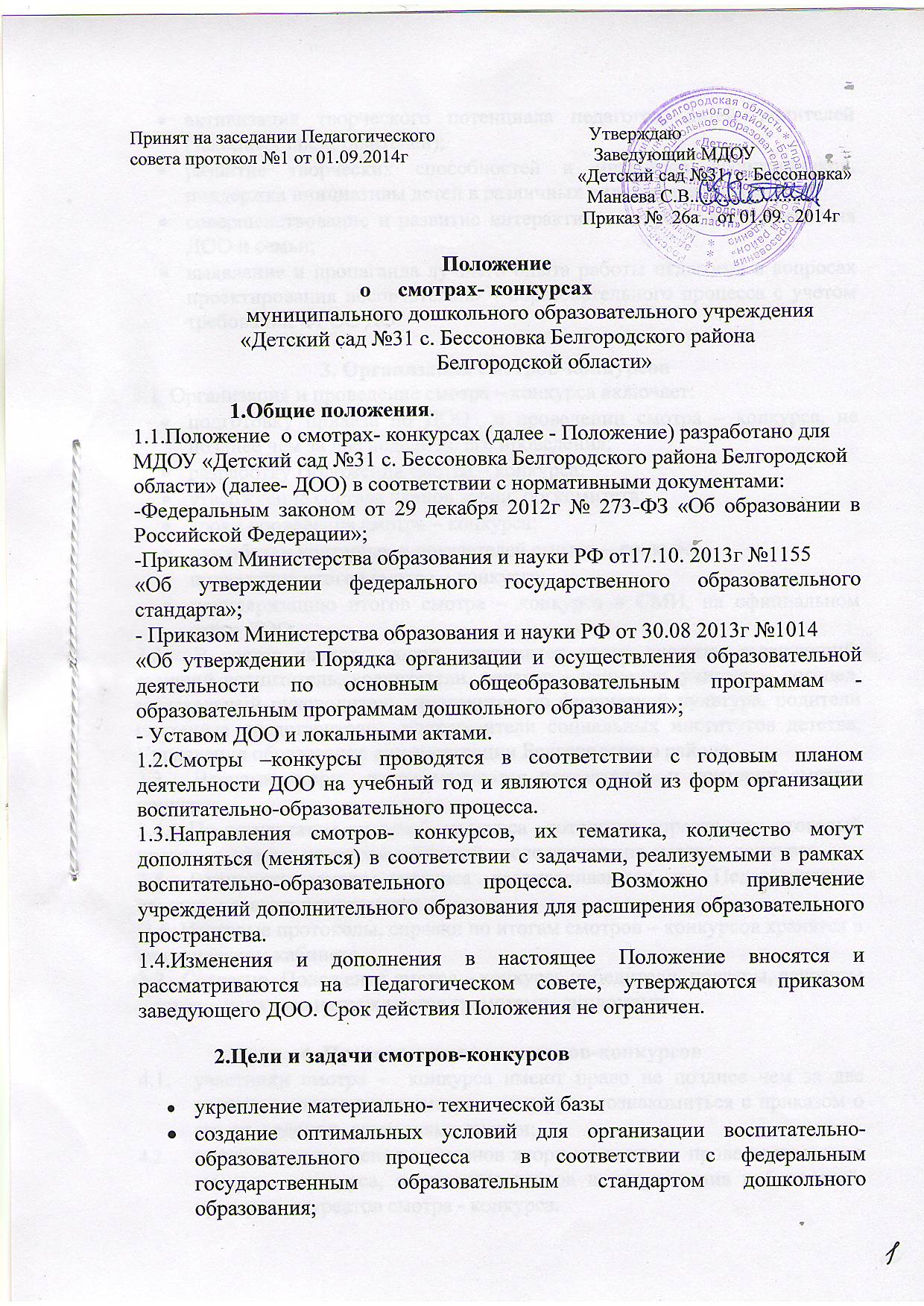 государственным образовательным стандартом дошкольного образования;активизация творческого потенциала педагогов, детей, родителей (законных представителей);развитие творческих способностей и интересов воспитанников, поддержка инициативы детей в различных видах деятельности;совершенствование и развитие интерактивных  форм взаимодействия ДОО и семьи;выявление и пропаганда лучшего опыта работы педагогов в вопросах проектирования воспитательно – образовательного процесса с учетом требований ФГОС ДО.3. Организация смотров-конкурсов3.1  Организация и проведение смотра – конкурса включает:подготовку приказа по ДОО  о проведении смотра – конкурса, не позднее чем за две недели до его проведения;разработку Положения смотра – конкурса;утверждение состава членов жюри, оргкомитета;сроки проведения смотра – конкурса;разработку критериев и показателей смотра – конкурса;подведение итогов смотра – конкурса;популяризацию итогов смотра – конкурса в СМИ, на официальном сайте ДОО.3.2.  В состав членов  жюри, оргкомитет могут входить: заведующий, старший воспитатель, воспитатели, педагог – психолог, учитель – логопед, музыкальный руководитель, инструктор по физической культуре, родители (законные представители), представители социальных институтов детства, Управления образования администрации Белгородского района.3.3.  Членами жюри  разрабатываются показатели  и критерии смотра-конкурса.3.4.  По результатам смотра – конкурса  готовится справка или итоговый протокол, приказ не позднее  10 дней после окончания смотра - конкурса. 3.5. Результаты смотра-конкурса рассматриваются на Педагогических советах, педагогических часах. 3.6. Итоговые протоколы, справки по итогам смотров – конкурсов хранятся в методическом кабинете. 3.7.  Согласно  Положения смотра – конкурса победители, призеры, лауреаты смотра – конкурса награждаются грамотами, дипломами.4. Права участников смотров-конкурсовучастники смотра -  конкурса имеют право не позднее чем за две недели до проведения смотра – конкурса познакомиться с приказом о его проведении, критериями оценки;получить разъяснения от членов жюри по вопросу проведения этапов смотра – конкурса, подведения итогов и награждения победителей, призеров, лауреатов смотра - конкурса.